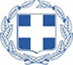 ΕΛΛΗΝΙΚΗ ΔΗΜΟΚΡΑΤΙΑΥΠΟΥΡΓΕΙΟ ΠΑΙΔΕΙΑΣ  ΚΑΙ ΘΡΗΣΚΕΥΜΑΤΩΝΠΕΡΙΦ. Δ/ΝΣΗ Α/ΘΜΙΑΣ & Β/ΘΜΙΑΣ ΕΚΠ/ΣΗΣΙΟΝΙΩΝ ΝΗΣΩΝΔΙΕΥΘΥΝΣΗ Π.Ε. ΚΕΦΑΛΛΗΝΙΑΣΑΙΤΗΣΗ            Αναγνώρισης προϋπηρεσίαςΕπώνυμο………………………………………….Όνομα…………………………………………..….Πατρώνυμο………………………………………Ειδικότητα……………………………………….Κλάδος……………………………………..……  ..Α.Φ.Μ………………………………………….…....Τηλέφωνο………………………………………...Δ/νση κατοικίας:…………………………………Email:…………………………………………………ΘΕΜΑ: «Αναγνώριση προϋπηρεσίας  για μισθολογική κατάταξη νεοδιόριστου εκπαιδευτικού»Αργοστόλι,………/..……./2021ΠΡΟΣ: το ΠΥΣΠΕ ΚΕΦΑΛΛΗΝΙΑΣΠαρακαλώ,  να μου αναγνωριστεί η προϋπηρεσία μου ως αναπληρωτή/τρια, προκειμένου να καταταχθώ σε Μισθολογικό Κλιμάκιο του ν. 4356/2015.         Συνημμένα σας  υποβάλλω:          …………………....... (αριθμητικώς)           ………………………………………... (ολογράφως)           βεβαιώσεις προϋπηρεσίας.Ο/Η ΑΙΤΩΝ-ΟΥΣΑ:……………………………………………(υπογραφή)…………………………………………(ονοματεπώνυμο)